2. КОНДЕНСАТОРНАЯ УСТАНОВКАПодробное описание: Конденсаторная установка 100 кВАр (0,4кВ/100кВАр) предназначена для повышения коэффициента мощности в автоматическом и полуавтоматическом режимах работы при подключении к питающей сети на трансформаторной подстанциям. Щить 1200х800х300мм (сеталл.лист 2мм) -1 штукКонтроллер реактивной мощности JKW58 PFR-12- 1штукВыключатель (рубильник) OT250E03 3P 250A ABB -1 штук Автомат 3P 63А ВА47-63 10 кА  -3 штук Автомат 3P 80А ВА47-50 10 кА  -3 штук Автомат 3P 63А ВА47-40 10 кА  -2 штук Автомат 3P 40А ВА47-10 10 кА  -5 штук Контактор КМИ-48012 80А 230В/АС3 1НО;1НЗ (с блок контакторами Е21) – 3 штукКонтактор КМИ-46512 65А 230В/АС3 1НО;1НЗ (с блок контакторами Е21) – 2 штукКонтактор КМИ-34012 40А 230В/АС3 1НО;1НЗ (с блок контакторами Е21) – 5 штукКонденсаторная батарея BIGPower RCM3 0,4 20 кВар- 3 штукКонденсаторная батарея BIGPower RCM3 0,4 10 кВар- 2 штукКонденсаторная батарея BIGPower RCM3 0,4 5 кВар- 3 штукКонденсаторная батарея BIGPower RCM3 0,4 40 2,5 кВар- 2 штукИ других дополнительных приборов.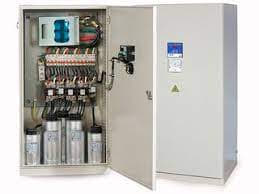 